Expression of Interest (EOI)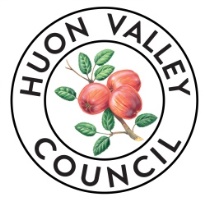 Huon Valley Arts and Culture Committee Thank you for your interest in becoming a member of the Huon Valley Arts and Culture Committee. Council welcomes approaches from interested individuals, groups and sectors.This Special Committee of Council meets up to 4 times each year to:Support the implementation of the Huon Valley Arts and Culture Strategy;Act as a consultative link between the community and the Huon Valley Council by providing a mechanism for feedback and promoting communication;Assist in identifying and responding to key issues relating to arts, culture and heritage in the Huon Valley;Support Council with advocacy on and promotion of relevant arts and cultural matters, and toStrengthen partnerships across sectors and other relevant networks and organisations.We ask that you consider several documents prior to completing your EOI which include the:Huon Valley Arts and Culture Strategy (2018 -2022), and theHuon Valley Arts and Culture Committee Terms of Reference.These documents can be viewed on Council’s website www.huonvalley.tas.gov.au/accommitteeCouncil will be appointing up to 12 members to the Committee. We recognise that we may not be able to provide all applicants with a position on the committee; however the Committee is not the only means for engaging with the Council’s Arts and Culture program or Strategy.  We encourage all applicants to consider other options for engaging with the Huon Valley arts and culture sector, Council and the Strategy.  For general enquiries, support with this form or to find out other ways for engaging with the Art and Culture program, please contact Huon Valley Council’s Arts and Culture Officer, Miranda Wageman by phone on (03) 6264 0300 or hvc@huonvalley.tas.gov.auApplications may be submitted by mail or email no later than 5pm on Monday 17 January 2022Huon Valley Council				or hvc@huonvalley.tas.gov.au40 Main StreetHuonville  TAS  7109 Phone: (03) 6264 0300Successful applicants will be appointed to the Committee for a 2 year period (2022 – 2023).  Applicant Contact DetailsName 	Postal Address 		Post Code 	Residential Address 		Post Code 	Phone 		Email 	Please respond briefly to the following selection criteria, including evidence of current experience.Please describe your interest in and your involvement with an established network in one of more of the following areas within the Huon Valley community:Please describe your ability to represent the diversity of residents within the Huon Valley and the differing views they may have.Please describe where you live and/or work in the Huon Valley.Please describe any potential Conflict of Interest should you be appointed to the CommitteePlease add or attach any additional supporting information. Thank you again for your support for Arts and Culture across the Huon Valley.Aboriginal culture and heritageHeritage – structures, places, history, language and storiesArt Practices including but not restricted to visual arts, multi-media, music, performance, writing, digital, dance, festivals or eventsCreative Endeavours – that may have creative, economic, social, cultural or community development benefits and outcomes